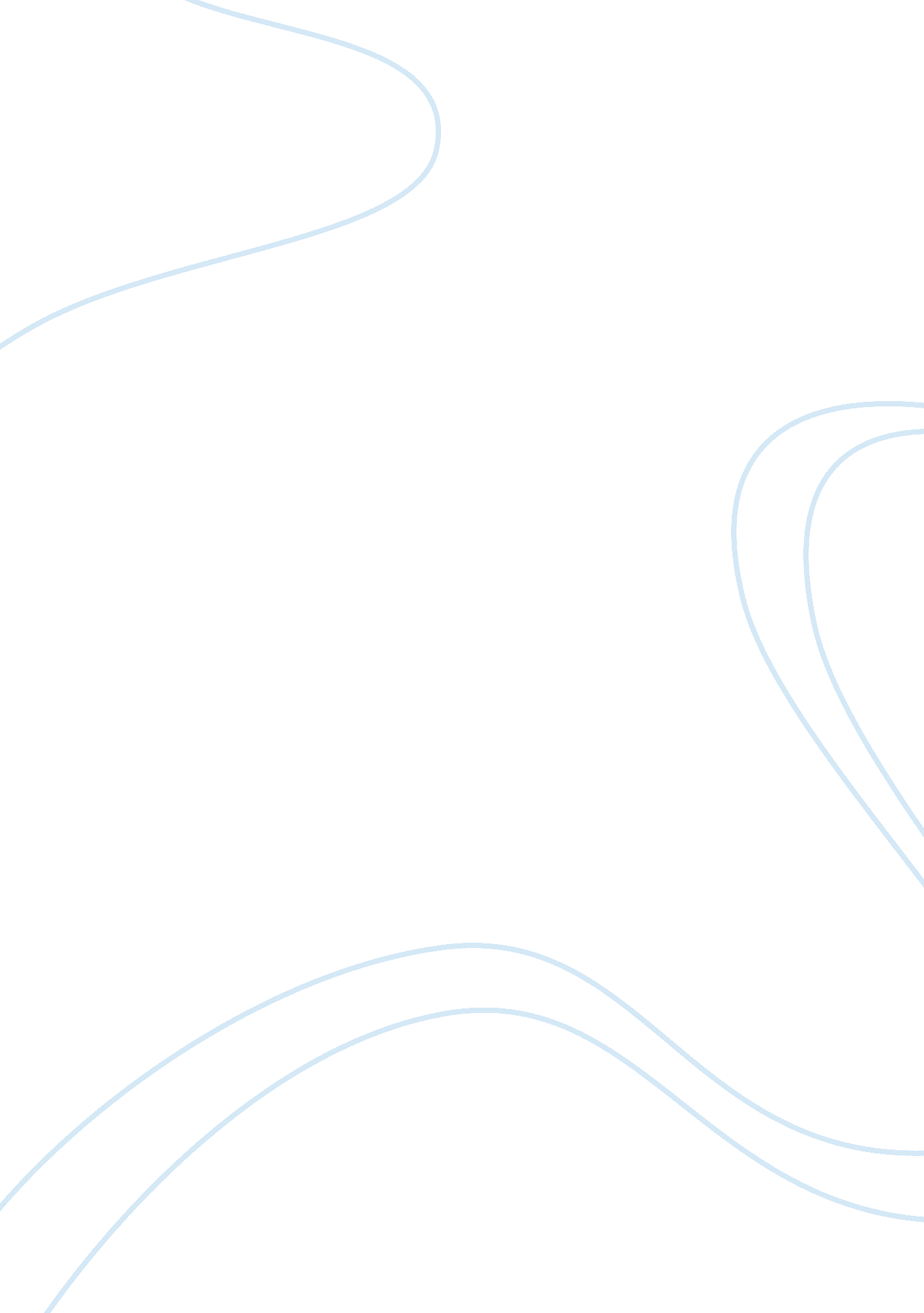 University of perpetual hel system daltaScience, Computer Science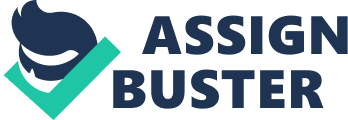 University of Perpetual Hel System Dalta College of Computer Studies System Analysis & Design Project Proposal Proposed Title: Sari Sari Store Computerized Billing System Objectives of the Project: Use our accounting software to manage your business and keep it on the right track sales computation by using a billing system. Once you understand and compute your business's performance, you can set goals, take actions, and evaluate results. Rationale of the Project: Software designed to handle time and billing tracking as well as invoicing customers for services and products. Billing software can track the hours worked by employees as well as expenses associated with projects or clients. Most time and billing software applications also create billing cycle reports to display information such as hours worked, expenses incurred, how much to bill clients, and which clients owe money for specific projects. Scope and Limitation of the project: Automation plays an increasingly important role in the global economy and in daily experience. Computer Programmers and Bachelor of Science in Information Technology strive to combine automated billing program with mathematical to create systems of billing software. Many roles for humans in industrial processes presently lie beyond the scope of automation. Human-level pattern recognition, language recognition, and language production ability are well beyond the capabilities of modern mechanical and computer systems. Tasks requiring subjective assessment or synthesis of complex sensory data, such as scents and sounds, as well as high-level tasks such as strategic planning, currently require human expertise. In many cases, the use of human power is more cost-effective than electronically approaches even where automation of industrial tasks is possible. In our generation so many things are different. The advent of technology has changed the way we live, work and spends leisure time. Computer was considered the lifeblood of society; they are everywhere. And the advancement in discoveries, both in hardware and software, keep coming, day in and day out. Technology changes and improves at a rapid pace and companies and institutions have cope with it. This is because as the latest knowledge of development in computer technology grows people’s standard increase. Significance of the project: ...... 